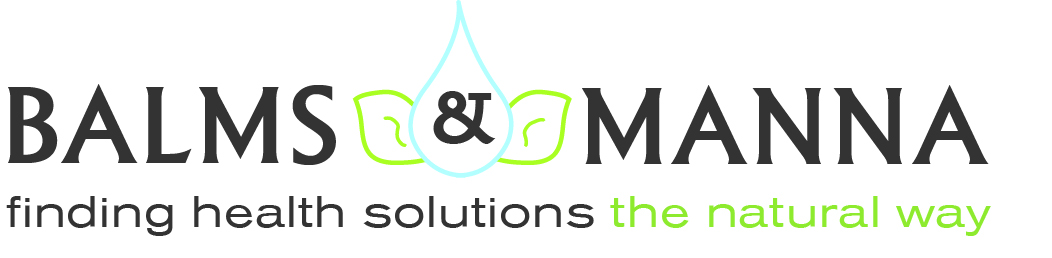 PERSONAL WELLNESS ASSESSMENTThe information presented in this form is intended to help provide a profile of your past and presentnutritional health.  Please fill out completely to the best of your knowledge.  We will review this form in your consultation.Personal InformationName___________________________________________________________	            	Date____________________Street Address____________________________________________________  		Birthdate   ____/____/____     City_____________________________State_______Zip Code_____________	            	Male___            Female___Telephone #_________________________Cell #________________________	           	Height     ____ft____inE-mail___________________________________________________________           	Weight    ______lbsCurrent Occupation____________________________Employer______________________________________________Cholesterol______   Date of test____________                 Blood Pressure________/________   Date of test____________Who were you referred by? ___________________________________________________________________________What are your health concerns and how long have they been an issue?  Please give as many details as possible.1.________________________________________________________________________________________________2.________________________________________________________________________________________________3.________________________________________________________________________________________________What medications, medical procedures, supplements or therapies have you previously tried for your condition?  Which were helpful and which were not effective?Please list:											Helpful  /  Ineffective	_______________________________________________________________________		______      ______________________________________________________________________________		______      ______________________________________________________________________________		______      _______On a scale of 1-10, how important is your health to you?     Scale is: 1=low, 10=highest importance				1     2     3     4     5     6     7     8     9     10On a scale of 1-10, how willing are you to make lifestyle changes to gain greater health?      Scale is: 1=I don't want to change anything, 5=I will make moderate changes, 10=I will do anything it takes!				1     2     3     4     5      6     7     8     9     10If you are under a doctor's care for any conditions, please list them along with any medications or therapies you are using:		Medical Condition						Medications or therapies________________________________________ - _________________, __________________, ___________________________________________________________ - _________________, __________________, ___________________________________________________________ - _________________, __________________, ___________________List any allergies you have:____________________________________________________________________________Indicate any surgeries, accidents or other trauma you have had in the past:____________________________________________________________________________________________________________________________________________________________________________________________________What nutritional supplements are you currently taking?_____________________________________________		__________________________________________________________________________________________		__________________________________________________________________________________________		__________________________________________________________________________________________		__________________________________________________________________________________________		_____________________________________________DietPlease list the foods you commonly eat for each meal.  Don't worry about looking good here...we will start where you are at and move from there.  It is helpful to get a realistic look at your day.Breakfast (typical time eaten:__________)_________________________________________________________________________________________________________________________________________________________Lunch (typical time eaten:__________)____________________________________________________________________________________________________________________________________________________________Dinner (typical time eaten:__________)_____________________________________________________________
______________________________________________________________________________________________Snack (typical time eaten:__________) ______________________________________________________________
______________________________________________________________________________________________What types of food do you eat most often?    __fresh    __canned    __fast food    __frozen    __friedHow often do you eat the following foods: 1= once or more daily, 2= weekly, 3= occasionally, 4=never__artificial sweeteners	__lunch meats		__dairy 		__breads, crackers, pasta, etc.__fresh fruits		__red meat		__white meat		__fish, seafood__fresh vegetables		__eggs			__dessert		__candy bars, candy, etc.List any foods you are allergic to:___________________________________________________________________Check the statements(s) that best describe(s) your typical eating experience:__I eat quickly and often do not chew my food thoroughly.			__I chew my food slowly and relax.__I eat most meals while standing, driving or attending to other matters.	__I don't eat 3 meals per day.Check the word(s) that best describe(s) your experience 30-60 minutes after eating:__bloated   __gas   __diarrhea/cramping   __headache   __ tired   __congested   __burning sensation  __filled/satisfied   __itching/hives  __wheezing   __nausea/vomiting   __pain (location)________________________Most foods I eat cause me to feel:  __energized   __guilty   __sick   __tired   __uncomfortable   Which types of foods do you crave frequently?__salty   __sweet   __protein   __chocolate   __caffeine   __carbohydrates   __fried    __alcohol Please complete this statement:  No meal is complete without:____________________________________________Fluid IntakeDescribe the type of water that you drink most frequently:__fluoridated   __well   __cistern   __bottled   __distilled   __reverse-osmosis   __Kangan Check the phrase that best describes your drinking water habits :__I drink water throughout the day. 		__I rarely drink water because I am rarely thirsty.__I drink water infrequently.			__I drink water frequently because I am always thirsty. Approximately how many glasses (8 oz.) of water do you drink daily?_____________________________________Check the type(s) of beverages you drink daily in addition to water:__coffee   __juice   __diet drinks   __tea (hot/cold)   __milk   __soda   __sports drinks    __non-dairy   __ caffeinatedHow many ounces of the above beverages do you consume daily?____________     Weekly?____________How many alcoholic drinks do you consume each week?________________________________________________DietingHave you ever dieted?  __Yes   __NoCheck the phrase the best describe(s) your dieting experiences:__I have dieted off and on my entire life.  		__My diet programs have been successful. __I lose a few pounds only to gain them back.		When you gain weight, in what area(s) do you generally notice it?_________________________________________ExerciseHow often do you exercise?_______________________________________________________________________How many minutes do you exercise?________________________________________________________________What do you do for exercise?______________________________________________________________________Please check all that apply.Respiratory/Sinus                   /13__allergies	__asthma or wheezing__sore throat frequently	__sinus infections__frequent cough	__bronchial infections__phlegm in throat	__food sensitivities__constipation/diarrhea__congested air passages__itchy nose/ears__sinus headaches/congestion__swollen lymph glandsLiver/Gallbladder                     /13__pain between should blades			__history of gallstones__crave fatty or greasy foods				__frequent skin rashes__stools light-colored or float				__bad breath (halitosis) or body odor__abdominal pain/discomfort__difficulty getting to sleep__fatigue or low energy__food allergies__constipation/diarrhea__headaches/migraines__varicose veinsStructural                            /12 __joint stiffness upon arising				__brittle bones or fingernails__history of joint injuries				__muscle cramps at night__osteoporosis					__joint pain, arthritis or gout__bulging/compressed disks	__tendonitis/bursitis__feet hurt in the morning				__dry skin__frequent backaches__weak legs, knees or anklesIntestinal                             /13__abdominal pain/discomfort__bad breath or body odor__colitis or crohns__constipation or dry stool__excess mucus production__fatigue or low energy__intestinal gas or bloating__loose stools or diarrhea__muddled thinking, confusion, mental sluggishness__sinus congestion__headaches__swollen lymph glands__irritable bowel syndromeDigestion                              /13__poor/excessive appetite	__pale complexion or anemia__strong thirst	__nausea/vomiting__acid reflux/heartburn	__ulcers__gas/bloating	__diarrhea/constipation__abdominal pain/discomfort__anxiety, nervousness, tension__cravings for sugar__food allergies__food sits heavy on stomach after eating__general weakness or chronic illnessUrinary                                /13__burning/painful urination__dark circles or puffiness under eyes__frequent backache__frequent urinary tract infections__elevated blood pressure	__scant/excessive urination__incontinence__joint pain, arthritis, gout	__kidney stones__osteoporosis__water retention__weak legs, knees or anklesImmune                                /13__antibiotic use in the last year__frequent stuffy/runny nose__chronic fatigue or low energy__craving sweets or chocolate__bronchial infections__skin problems__nail fungus__muscular soreness__food allergies__frequent infections__general weakness or chronic illness__itchy nose/ears__swollen lymph glandsCardiovascular                         /13__high/low blood pressure				__irregular heartbeat__heavy or difficult breathing				__bruise easily__dizziness/light headedness__swollen ankles	__ringing/pounding in ears__varicose veins	__numbness or coldness in hands or feet__craving fats__fatigue or low energy__diagnosis of any heart problems__wounds won't heal in extremitiesStress/Anxiety/Depression          /13__apprehension/nervousness	__depression/hopelessness__irritability	__addictions	__panic attacks or anxiety__inability to concentrate/forgetfulness	__feeling overwhelmed__irritable bowel__difficulty going to sleep__fatigue or low energy__headaches/migraines__restless dreams or nightmares__waking up frequently at nightElimination History/HabitsHow many bowel movements do you have daily?______________________________________________________If bowel movements do not occur regularly, how many do you have weekly?________________________________Do you have a history of diarrhea? __Yes __No                         Constipation? __Yes __NoDo you frequently have gas? __Yes __NoDoes gas cause you pain, bloating, and discomfort? __Yes __NoWhich words describe(s) your typical bowel movements?__loose and easy to pass   __hard and difficult to pass   __bloody   __floating   __frequently green   __often black __containing mucus   __frequent diarrhea   __preceded/followed by cramping or painDo you frequently have hemorrhoids? __Yes __NoApproximately how many times do you urinate daily?__________________________________________________Choose the word(s) that best describe(s) your urine:__contains blood   __looks like clear water   __has a strong odor   __contains particles or sediment Choose the word(s) that best describe(s) your urination processes/habits:__cramping   __urgency   __easy and complete flow of urine   __burning/pain   __urinate frequently at night __incontinence   __unable to empty bladder fully  __flank pain before/during/after Do you have a history of urinary tract infections?   __Yes   __NoWhich best describe(s) how your body sweats?__always   __occasionally   __only when I exercise __when I am nervous  __rarely (even when it's hot outside)Does your sweat have an unpleasant odor?   __Yes   __NoDo you regularly use a(n) __antiperspirant   __deodorant?Do you ever have any unexplained or unusual swelling, inflammation or fluid retention?__Yes   __No   __occasionally   __only premenstrualIf applicable, list area(s) of swelling/inflammation/fluid retention:_________________________________________Please check all that apply.Parasites                                        /14__yeast infections __antibiotics in the past 5 years__nausea__indigestion, heartburn, GERD__joint & muscle pain __fatigue__frequent ear/nose/throat infections __auto-immune disease__rashes/hives/psoriasis/boils/acne __swelling in lymph nodes around neck__anemia __hypoglycemia (low blood sugar)__irritable bowel syndrome __diverticulitis/colitis/Crohns disease__I have lived on a tropical island__I have visited a foreign country in the past 5 yearsEnvironmental Chemicals             /12__I have ______(number) amalgam fillings.  __I have ______(number) root canals.  __New furniture or cabinetry in home or workplace__Home or workplace located close to excessive air, water or environmental pollution__Frequent exposed to toxic or poisonous materials__Home or workplace has recently been painted__Presently smoke or have smoked in the past__Frequently exposed to second-hand smoke__Have been exposed to radiation__Toothpaste contains flouride__History of drug addiction__Vaccinated as a childViral                                                /12__frequent viral infections				__recurrent canker sores__recurrent warts					__history of polio__history of mononucleosis				__Herpes Simplex I or Genital Herpes__history of infectious				__Frequent cold or flu symptoms__frequent muscular aching/chills			__frequent exposure to ill individuals__history of shingles (Herpes Zoster)			__history of tonsillitis or croupYeast/Fungal                              /14__Indigestion after eating fruits & sweets		__bloating after meals__chronic sinus problems				__itchy skin/scalp__frequent antibiotic usage				__cravings for sweets__cloudy thinking/mental fog				__history of eczema/psoriasis/dandruff__constipation/diarrhea				__consume a lot of sugar__vaginal discharge					__recurrent urinary tract infection__allergy/sensitivity to the fermented/moldy		__rectal burning or itchingHeavy Metals                              /14__metallic taste in mouth				__loose teeth__chronic headaches					__arthritis/pain in joints		__mouth ulcers__swollen tongue					__unexplained skin rashes__anxiety, depression					__frequent exposure to fertilizers__frequent ingestions of seafood			__tremors or twitching				__autoimmune disease__bone loss around teeth				__frequent exposure to lead-based paints/solvents/chemicalsBacterial                                      /11__frequent bacterial infections			__chronic sinusitis__dental abscess					__frequent exposure to ill individuals__history of staph or stress infections			__frequent ear infections__sinus discomfort or facial bone pain		__unusual skin rash/eczema__frequent discolored mucus/nasal secretions	__history of tuberculosis__bitten by a deer tickStressAre you under stress? __Yes __No     If so, explain:____________________________________________________I respond to stress by:  __exploding   __lashing out   __holding it in   __becoming anxious or nervous   __eatingMy daily stress level is:   __low   __moderate   __high   __very high   __I don't get stressed dailyHow many hours of sleep do you get each night on average?_____________________________________________Which statement(s) best describe(s) your sleep?  __restless   __deep   __light   __hard to fall asleep__wake up frequently at night (how often?_______________          what time usually?_____________)What is your energy level like?   __extremely high   __high   __moderate   __low    __extremely lowPlease check all that apply.Adrenal                                         /13__cravings for salt/sweets __constant or chronic fatigue__headaches/migraines __low blood pressure__chronic back pain__panic attacks __nervousness __muscular weakness__extreme sensitivity to odors/noise __stress-filled lifestyle__clenching or grinding of teeth at night __blood sugar disturbances__tendency to gain weight in the waist (love handles)Thyroid                                          /13__cold hands and feet __dry/brittle hair__fatigue__tired in AM and energetic in PM __slow or slurred speech__muscle cramps, especially at night __frequently constipated__PMS or menstrual difficulties __hair loss__cracks in bottom of your heels __low libido__swelling of hands and face __low body temperatureBlood Sugar                                    /11__eat when nervous__excessive appetite__hungry between meals__irritable before meals__get "shaky" if hungry__"lightheaded" if meals are delayed__heart palpitations if meals are missed__afternoon headaches__awaken after a few hours of sleep__crave sweets or coffee__afternoon fatigueFemale ED/EL                                  /11__tender breasts __anxious/nervous feelings __weight gain in hip/waist area__menstrual bleeding changes __water retention __uterine fibroids __fibrocystic breasts __mood swings/irritability__cold body temperature__headaches__infertility __hot flashes				/11__foggy thinking/memory lapses__heart palpitations__night sweats__bone loss__increase in facial/body hair__increased urinary urge/incontinence__vaginal dryness__trouble falling asleep or staying asleep__weight gain around waist__depressionPituitary/Hypothalamus                     /10__failing memory__low blood pressure__increased sex drive__splitting headaches__decreased sugar tolerance__abnormal thirst__bloating of abdomen__tendency toward ulcers__weight around hips or waist__sugar cravingsMale Health                  /10__enlarged prostate__elevated PSA count__difficult or dribbling urination__lack of motivation/energy__depression__leg nervousness at night__diminished sex drive__erectile dysfunction__migrating aches and pains__feeling of incomplete bowel evacuationInformed ConsentThank you for allowing us to assist in your quest for good health.  We understand that you have the opportunity to choose from a variety of health care practitioners, wellness philosophies and forms of analysis in your quest for optimal health. Having chosen our services, we will conscientiously work to do our best to help you achieve your wellness goals. It is also important that you understand who we are, what we believe and what we do.Who we are not:We have no licensed physicians or surgeons on staff.We do not willfully diagnose or treat diseases or medical conditions, nor do we conduct surgery or perform any invasive bodily procedures.We do not prescribe or administer legend drugs or controlled substances to another person.We do not recommend discontinuance of legend drugs or controlled substances prescribed by an appropriately licensed practitioner.Who we are:Our staff includesA Certified Natural Health ProfessionalWe are committed to continuing wellness education and training.What we believe about health:God is the Creator of the universe, which includes all of mankind and foods designed to sustain us.God has established certain spiritual, physical and dietary laws in the universe that bring forth blessing whenfollowed and harm when they are not.Because of mans propensity to do what is wrong, God has provided His authoritative Word, the Bible, to instruct us intruth and righteousness and contains many dietary and general health principles to help guide our decisions and practicesthat will promote wellness.Modern science and complimentary/alternative health practices have done much to help man achieve better health, but must be adjusted to conform to God's Word regarding health.I have read and understand the above disclosure. I have voluntarily submitted all the accompanying information, and have not been coerced in any manner. I acknowledge that I assume full responsibility for my choices regarding health care , wellness philosophies, and my decision to participate in any services, assessments or consultations provided by Balms and Manna. I do not hold Balms and Manna, or any associated employee or person, liable in any way for recommendations or suggestions made on mine, or my family's behalf. I understand that any information provided is intended for educational purposes only and is not to be used to diagnose, treat or cure any disease. I further understand that the primary emphasis of this establishment is on total wellness and good health practices, not on specific treatment of illness or disease. I am seeking education advice, and am not visiting on a mission of entrapment or as a representative of any state or local authority. Note: If you have a serious health problem, please consult a competent health care practitioner.Signature ___________________________________________________________________________________Date_________________________Beloved, I wish above all things that thou mayest prosper and be in health, even as thy soul prospereth. ~ III John 2Balms and Manna • 24479 E 800 N Rd  Fairbury, IL 61739 • 330-466-1432www.balmsandmanna.com  • balmsandmanna@gmail.com 